Управление Росреестра проводит работу по сокращению числа приостановлений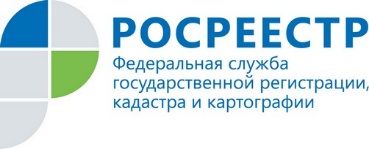 Управление Росреестра по Ярославской области продолжает работу, направленную на снижение количества решений о приостановлении и отказах в осуществлении учетно-регистрационных действий, в том числе в отношении многоквартирных домов, а также государственной регистрации договоров участия в долевом строительстве, заключенных с первым участником. Данная сфера имеет высокую социальную значимость, поскольку затрагивает интересы граждан. Оперативное решение проблемных вопросов – одна из задач, стоящих перед Управлением. 10.03.2020 состоялось заседание межведомственной рабочей группы по проведению анализа принятых решений о приостановлении (отказе) при проведении кадастрового учета и регистрации прав под председательством заместителя руководителя Управления А. В. Куликовой.Для участия в заседании были приглашены представители Департамента строительства Ярославской области, Департамента имущественных и земельных отношений Ярославской области, департамента градостроительства мэрии г. Ярославля, ГКУ ЯО «Единая служба заказчика», ГБУ ЯО «Центр кадастровой оценки, рекламы и торгов», Управления архитектуры и градостроительства Ярославского муниципального района, Управления архитектуры и градостроительства Ярославского муниципального района, представители администрации Ярославского муниципального района.Заместитель руководителя Управления Анна Владимировна Куликова обратила внимание собравшихся на необходимость четкой, слаженной, совместной работы всех участников процесса. Осуществление учетно-регистрационных действий по многоквартирным домам происходит только по итогу устранения причин, указанных в приостановлениях. Необходимо изменить подход к подготовке представляемых в орган регистрации документов, исключив тем самым на предварительном этапе уже известные ошибки и недочеты в документах.Управлением проанализированы и обобщены основные причины приостановлений при проведении государственного кадастрового учета и регистрации права собственности. Основная часть причин приостановлений вызвана составлением технических планов зданий, которые являются обязательным приложением к разрешению на ввод объекта в эксплуатацию, с нарушением требований действующего законодательства. Качество документов, подготавливаемых застройщиками, также одна из распространенных причин вынесения государственным регистратором прав отрицательных решений. Специалисты Управления Росреестра дали ряд практических рекомендаций органам, выдающим застройщикам разрешения на ввод объектов в эксплуатацию. Их реализация позволит повысить качество документации и избежать приостановлений и отказов при проведении учетно-регистрационных действий. 